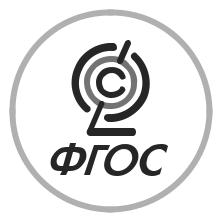 О Б Щ Е С Т В О З Н А Н И ЕРабочие программыПредметная линия учебниковпод редакциейЛ. Н. БОГОЛЮБОВА5 – 9 классыПособие для учителей общеобразовательных организаций3-е изданиеМосква«Просвещение»2014ББК 74.26 О-28Авторы:Л. Н. Боголюбов, академик РАО, доктор педагогических наук, профессор;Н.И.  Городецкая,  кандидат педагогических наук;Л.Ф.  Иванова,  кандидат педагогических наук;А. Ю. Лазебникова, член-корреспондент РАО, доктор педагогических наук;А.  И.  Матвеев,  кандидат педагогических наукОбществознание.  Рабочие  программы.  Предметная  линия  учебников  под  редакцией  Л.  Н.  Боголюбова. 5—9 классы: пособие для учителей общеобразоват. организаций / [Л.Н. Боголюбов,  Н.И.  Городецкая, Л. Ф. Иванова и др.]. — 3-е изд. — М. : Просвещение,2014. — 63 с. — ISBN 978-5-09-032925-5.Рабочие программы предназначены для преподавания курса «Обществознание» в основной школе (5—9 классы) по линии учебников под редакцией Л. Н. Боголюбова. К данным учебникам подготовлены электронные приложения на CD. Учебники разработаны на основе Федерального государственного образовательного стандарта основного общего образования, Концепции духовно-нравственного развития и воспитания личности гражданина России, планируемых результатов освоения основной образовательной программы основного общего образования в соответствии с Примерной программой по обществознанию для 5—9 классов.В рабочие программы включено поурочное тематическое планирование с выделением универсальных учебных действий к линии учебников по курсу «Обществознание» под редакцией Л. Н. Боголюбова.УДК 372.8:30 ББК 74.26ISBN 978-5-09-032925-5 © Издательство «Просвещение», 2011 © Издательство «Просвещение», 2012,с изменениями © Художественное оформление.Издательство «Просвещение», 2012 Все права защищеныПОЯСНИТЕЛЬНАЯ  ЗАПИСКАИзучение обществознания в основной школе призвано создать условия для полноценного выполнения выпускником типичных для подростка социальных ролей; общей ориентации в актуальных общественных событиях и процессах; нравственной и правовой оценки конкретных поступков людей; реализации и защиты прав человека и гражданина, осознанного выполнения гражданских обязанностей; первичного анализа и использования социальной информации; сознательного неприятия антиобщественного поведения. Выпускник основной школы должен получить достаточно полное представление о возможностях, которые существуют в современном российском обществе для продолжения образования и работы, для самореализации в многообразных видах деятельности, а также об условиях достижения успеха в различных сферах жизни общества. Курс призван помогать предпрофильному самоопределению.ОБЩАЯ ХАРАКТЕРИСТИКА ПРОГРАММЫРабочая программа составлена на основе Федерального государственного образовательного стандарта общего образования (основное общее образование), фундаментального ядра содержания общего образования. Она опирается на опыт создания курса обществознания для основной школы.Содержание основного общего образования по обществознанию представляет собой комплекс знаний, отражающих основные объекты изучения: общество и его основные сферы, положение человека в обществе, правовое регулирование общественных отношений. Помимо знаний, важными содержательными компонентами курса являются: социальные навыки, умения, совокупность моральных норм и гуманистических ценностей; правовые нормы, лежащие в основе правомерного поведения. Не менее важным элементом содержания учебного предмета «Обществознание» является опыт познавательной и практической деятельности, включающий работу с адаптированными источниками социальной информации; решение познавательных и практических задач, отражающих типичные социальные ситуации; учебную коммуникацию; опыт проектной деятельности в учебном процессе и социальной практике.Изучение обществознания в основной школе направлено на достижение следующих целей:развитие личности в ответственный период социального взросления человека (10 - 15 лет), её познавательных интересов, критического мышления в процессе восприятия социальной (в том числе экономической и правовой) информации и определения собственной позиции; нравственной и правовой культуры, экономического образа мышления, способности к самоопределению и самореализации;воспитание общероссийской идентичности, гражданской ответственности, уважения к социальным нормам; приверженности гуманистическим и демократическим ценностям, закреплённым в Конституции Российской Федерации;освоение на уровне функциональной грамотности системы знаний, необходимых для социальной адаптации: об обществе; основных социальных ролях; о позитивно оцениваемых обществом качествах личности, позволяющих успешно взаимодействовать в социальной среде; сферах человеческой деятельности; способах регулирования общественных отношений; механизмах реализации и защиты прав человека и гражданина;формирование опыта применения полученных знаний для решения типичных задач в области социальных отношений; экономической и гражданско-общественной деятельности; межличностных отношений; отношений между людьми различных национальностей и вероисповеданий; самостоятельной познавательной деятельности; правоотношений; семейно-бытовых отношений.ХАРАКТЕРИСТИКА КУРСАСтруктура курса и последовательность предъявления материалаПоследовательность, предлагаемая в рабочей программе по обществознанию для основной школы, обусловлена, помимо учёта общих принципов отбора содержания и логики его развёртывания, также особенностями построения учебного содержания курса для школьников-подростков.Программа предусматривает выделение двух относительно самостоятельных этапов изучения курса, связанных между собой, с учётом возрастных особенностей учащихся.Содержание первого этапа курса (5 - 7 классы), обращённое к младшему подростковому возрасту, посвящено актуальным для растущей личности проблемам жизни человека в социуме. Даются элементарные научные представления об обществе, о социальном окружении, Родине. Эти вопросы должны быть раскрыты через противопоставление добра и зла, справедливости и несправедливости. Основой содержания являются моральные и правовые нормы. Это создаст условия для единства обучения и воспитания, определяющего нравственные ориентиры, формирующего образцы достойного поведения.В 5 классе содержание курса носит преимущественно пропедевтический характер, связанный с проблемами социализации младших подростков. На этом этапе необходимо обеспечить преемственность по отношению к курсу «Окружающий мир», изучаемому в начальной школе. Открывается курс темой «Человек», где рассматриваются важнейшие социальные свойства человека. Программа последовательно вводит ученика в расширяющийся круг социальных институтов: от самого близкого и эмоционально значимого - тема «Семья» и «Школа» - через раскрытие важнейшей стороны человеческой жизни в теме «Труд» до самого общественно значимого - тема «Родина». Учащиеся расширяют круг сведений не только о важнейших социальных институтах и их общественном назначении, но и о качествах человека, проявляющихся во взаимодействии с ними.В 6 классе содержание курса возвращает к изученному в предшествующем году, но на более высоком уровне: круг знаний о человеке в обществе расширяется. Тема «Человек в социальном измерении» даёт относительно развёрнутое представление о личности и её социальных качествах, о человеческой деятельности, включая познавательную. Тема «Человек среди людей» характеризует его взаимоотношения с другими людьми. Проблеме качеств, свойственных человеку, посвящена тема «Нравственные основы жизни».В 7 классе школьники проходят важный рубеж своего социального взросления: им исполняется 14 лет, они получают паспорт гражданина Российской Федерации, расширяются их права в экономических отношениях, наступает уголовная ответственность за некоторые виды преступлений. Соответственно курс даёт им две необходимые на этом рубеже социализации темы. Первая из них - «Регулирование поведения людей в обществе» - представляет собой цикл уроков, рассчитанных на формирование первоначальных и определённой мере упорядоченных знаний о роли социальных норм в жизни человека и общества. Материал темы включает сюжеты, раскрывающие вопросы о необходимости соблюдения закона, о правах человека и, отдельно, о правах ребёнка. Специальный урок посвящён необходимости подготовки учащегося к выполнению воинского долга. Вторая тема - «Человек в экономических отношениях» - даёт представление о таких проявлениях экономической жизни общества, как производство, обмен, потребление. Особое внимание уделено рассмотрению основы экономики - производству, в процессе которого реализуется её важнейшая роль в обществе - создание материальных благ для удовлетворения потребностей людей. При изучении экономических явлений акцент делается на раскрытии способов рационального поведения основных участников экономики - потребителей и производителей. Кроме того, программа предполагает раскрытие основной проблематики нравственных и правовых отношений человека и природы (тема «Человек и природа»).На втором этапе курса для старших подростков (8 - 9 классы) все его содержательные компоненты (социально-психологические, морально-этические, социологические, экономические, правовые и т.д.) раскрываются более обстоятельно, систематично, целостно.В 8 классе предложены четыре темы. Первая - «Личность и общество» - вводит в круг проблем современного общества и общественных отношений. Следующая тема  «Сфера духовной культуры»  вводит ученика в круг проблем мора-ли, важных для осознания себя как существа нравственного. Кроме того, в этой теме учащиеся получают возможность познакомиться с функционированием в обществе системы образования, науки и религии, с информационными процессами в обществе. Тема «Социальная сфера» раскрывает ключевые социологические понятия: социальная структура, социальные группы, социальная роль, социальный статус, социальная мобильность, социальный конфликт, межнациональные отношения. На их основе характеризуются социальные отношения в современном обществе. Тема «Экономика» углубляет знания учащихся об основных экономических проявлениях (производство, обмен, потребление) через раскрытие ключевых экономических понятий. Изучаются понятия относительно высокой степени обобщённости, охватывающие широкий спектр разнообразных явлений экономической жизни (экономическая система, рынок, собственность, ограниченность ресурсов). Преимущество отдано рассмотрению вопросов микроэкономики - экономическим отношениям между отдельными хозяйствующими субъектами (потребители, производители, фирмы). Специальное внимание уделено и некоторым макроэкономическим проблемам, включая роль государства в экономике, безработицу, международную торговлю.В 9 классе завершается рассмотрение основных сфер жизни общества. Тема «Политика» даёт обобщённое представление о власти и отношениях по поводу власти, раскрывает роль государства, возможности участия граждан в управлении делами общества. Заключительная тема «Право», на которую отводится наибольший в 9 классе объём учебного времени, вводит учащихся в сложный и обширный мир права и закона. Часть уроков посвящается вопросам теории права, другая — отраслям права. Особое внимание уделено элементам конституционного права. Рассматриваются основы конституционного строя РФ, федеративного устройства РФ, государственного устройства РФ, а также механизм реализации и защиты прав и свобод гражданина РФ. Учащимся предъявляются в определённой мере систематизированные знания о праве.Изучение содержания курса по обществознанию в основной школе должно осуществляться во взаимосвязи с содержанием программ дополнительного образования, деятельностью детских общественных организаций, реальной жизнью школьного коллектива. Одной из задач этой работы выступает создание иммунитета и формирование нетерпимости к правонарушениям, наркомании, другим негативным явлениям.Достижение поставленных целей, успешное овладение учебным содержанием данного предмета предполагают использование разнообразных средств и методов обучения. На первой ступени основной школы, когда учащиеся только начинают систематическое изучение содержания курса по обществознанию, особое значение приобретают методы, помогающие раскрытию и конкретизации рассматриваемых понятий и положений, связи обобщённых знаний курса с личным (пусть пока и небольшим) социальным опытом, с собственными наблюдениями детей и с учётом уже сложившихся представлений (а возможно, и стереотипов и предубеждений) о социальной жизни и поведении людей в обществе. Развитию у учащихся 5-9 классов готовности к правомерному и нравственно одобряемому поведению помогут реконструкция и анализ типичных социальных ситуаций и сложившихся практик поведения с позиций норм морали и права.Особого внимания требует использование в учебном процессе компьютерных технологий. Учителю важно хорошо представлять себе их образовательные возможности и в то же время отчётливо осознавать границы их применения, уметь органически сочетать эти технологии с традиционными методиками.Программа по обществознанию для основной школы призвана помочь её выпускникам осуществить осознанный выбор путей продолжения образования, а также будущей профессиональной деятельности.Место учебного предмета «Обществознание» в базисном учебном (образовательном) плане. «Обществознание» в основной школе изучается с 5 по 9 класс. Общее количество времени на пять лет обучения составляет 175 часов. Общая недельная нагрузка в каждом году обучения составляет 1 час. При этом на долю инвариантной части предмета отводится 75% учебного времени.ТРЕБОВАНИЯ К РЕЗУЛЬТАТАМ ОБУЧЕНИЯ 	И ОСВОЕНИЯСОДЕРЖАНИЯ КУРСА ПО ОБЩЕСТВОЗНАНИЮЛичностными результатами выпускников основной школы, формируемыми при изучении содержания курса, являются:мотивированность на посильное и созидательное участие в жизни общества;заинтересованность не только в личном успехе, но и в благополучии и процветании своей страны;ценностные ориентиры, основанные на идеях патриотизма, любви и уважения к Отечеству; необходимости поддержания гражданского мира и согласия; отношении к человеку, его правам и свободам как высшей ценности; стремлении к укреплению исторически сложившегося государственного единства; признании равноправия народов, единства разнообразных культур; убеждённости в важности для общества семьи и семейных традиций; осознании своей ответственности за страну перед нынешними и грядущими поколениями.Метапредметные результаты изучения обществознания выпускниками основной школы проявляются в:умении сознательно организовывать свою познавательную деятельность (от постановки цели до получения и оценки результата);умении объяснять явления и процессы социальной действительности с научных позиций; рассматривать их комплексно в контексте сложившихся реалий и возможных перспектив;способности анализировать реальные социальные ситуации, выбирать адекватные способы деятельности и модели поведения в рамках реализуемых основных социальных ролей, свойственных подросткам;овладении различными видами публичных выступлений (высказывания, монолог, дискуссия) и следовании этическим нормам и правилам ведения диалога;умении выполнять познавательные и практические задания, в том числе с использованием проектной деятельности на уроках и в доступной социальной практике, на:использование элементов причинно-следственного анализа;исследование несложных реальных связей и зависимостей;определение сущностных характеристик изучаемого объекта; выбор верных критериев для сравнения, сопоставления, оценки объектов;поиск и извлечение нужной информации по заданной теме в адаптированных источниках различного типа;5)	перевод информации из одной знаковой системы в другую (из текста в таблицу, из аудиовизуального ряда в текст и др.); выбор знаковых систем адекватно познавательной и коммуникативной ситуации;подкрепление изученных положений конкретными примерами;оценку своих учебных достижений, поведения, черт своей личности с учётом мнения других людей, в том числе для корректировки собственного поведения в окружающей среде; выполнение в повседневной жизни этических и правовых норм, экологических требований;определение собственного отношения к явлениям современной жизни, формулирование своей точки зрения.Предметными результатами освоения выпускниками основной школы содержания программы по обществознанию являются:относительно целостное представление об обществе и человеке, о сферах и областях общественной жизни, механизмах и регуляторах деятельности людей;знание ряда ключевых понятий об основных социальных объектах; умение объяснять явления социальной действительности с опорой на эти понятия;знания, умения и ценностные установки, необходимые для сознательного выполнения старшими подростками основных социальных ролей в пределах своей дееспособности;умения находить нужную социальную информацию в педагогически отобранных источниках; адекватно её воспринимать, применяя основные обществоведческие термины и понятия; преобразовывать в соответствии с решаемой задачей (анализировать, обобщать, систематизировать, конкретизировать) имеющиеся данные, соотносить их с собственными знаниями; давать оценку общественным явлениям с позиций одобряемых в современном российском обществе социальных ценностей;понимание побудительной роли мотивов в деятельности человека, места ценностей в мотивационной структуре личности, их значения в жизни человека и развитии общества;знание основных нравственных и правовых понятий, норм и правил, понимание их роли как решающих регуляторов общественной жизни; умение применять эти нормы и правила к анализу и оценке реальных социальных ситуаций; установка на необходимость руководствоваться этими нормами и правилами в собственной повседневной жизни;приверженность гуманистическим и демократическим ценностям, патриотизм и гражданственность;знание особенностей труда как одного из основных видов деятельности человека, основных требований трудовой этики в современном обществе, правовых норм, регулирующих трудовую деятельность несовершеннолетних;•	понимание значения трудовой деятельности для личности и для общества;•	понимание специфики познания мира средствами искусства в соотнесении с другими способами познания;•	понимание роли искусства в становлении личности и в жизни общества;•	знание определяющих признаков коммуникативной деятельности в сравнении с другими видами деятельности;•	знание новых возможностей для коммуникации в современном обществе; умение использовать современные средства связи и коммуникации для поиска и обработки необходимой социальной информации;•	понимание языка массовой социально-политической коммуникации, позволяющее осознанно воспринимать соответствующую информацию; умение различать факты, аргументы, оценочные суждения;•	понимание значения коммуникации в межличностном общении;•	умение взаимодействовать в ходе выполнения групповой работы, вести диалог, участвовать в дискуссии, аргументировать собственную точку зрения;•	знакомство с отдельными приёмами и техниками преодоления конфликтов;•	ценностные ориентиры, основанные на идеях патриотизма, любви и уважения к Отечеству; на отношении к человеку, его правам и свободам как к высшей ценности; на стремлении к укреплению исторически сложившегося государственного единства; на признании равноправия народов, единства разнообразных культур; на убеждённости в важности для общества семьи и семейных традиций; на осознании необходимости поддержания гражданского мира и согласия, своей ответственности за судьбу страны перед нынешними и грядущими поколениями.СОДЕРЖАНИЕ КУРСАСОЦИАЛЬНАЯ СУЩНОСТЬ ЛИЧНОСТИI. Человек в социальном измеренииПрирода человека. Интересы и потребности. Самооценка. Здоровый образ жизни. Безопасность жизни.Деятельность и поведение. Мотивы деятельности. Виды деятельности. Люди с ограниченными возможностями и особыми потребностями.Как человек познаёт мир и самого себя. Образование и самообразование.Социальное становление человека: как усваиваются социальные нормы. Социальные «параметры личности».Положение личности в обществе: от чего оно зависит. Статус. Типичные социальные роли.Возраст человека и социальные отношения. Особенности подросткового возраста. Отношения в семье и со сверстниками.Гендер как «социальный пол». Различия в поведении мальчиков и девочек.Национальная принадлежность: влияет ли она на социальное положение личности.Гражданско-правовое положение личности в обществе. Юные граждане России: какие права человек получает от рождения.II. Ближайшее социальное окружениеСемья и семейные отношения. Роли в семье. Семейные ценности и традиции. Забота и воспитание в семье.Защита прав и интересов детей, оставшихся без попечения родителей.Человек в малой группе. Ученический коллектив, группа сверстников.Межличностные отношения. Общение. Межличностные конфликты и пути их разрешения.СОВРЕМЕННОЕ ОБЩЕСТВОIII. Общество — большой «дом» человечестваЧто связывает людей в общество. Устойчивость и изменчивость в развитии общества. Основные типы обществ. Общественный прогресс.Сферы общественной жизни, их взаимосвязь.Труд и образ жизни людей: как создаются материальные блага. Экономика.Социальные различия в обществе: причины их возникновения и проявления. Социальные общности и группы.Государственная власть, её роль в управлении обществен-ной жизнью.Из чего складывается духовная культура общества. Духовные богатства общества: создание, сохранение, распространение, усвоение.IV. Общество, в котором мы живёмМир как единое целое. Ускорение мирового общественного развития.Современные средства связи и коммуникации, их влияние на нашу жизнь.Глобальные проблемы современности. Экологическая ситуация в современном глобальном мире: как спасти природу.Российское общество в начале XXI в.Ресурсы и возможности развития нашей страны: какие задачи стоят перед отечественной экономикой.Основы конституционного строя Российской Федерации. Государственное устройство нашей страны, многонациональный состав её населения. Что значит сегодня быть гражданином своего Отечества?Духовные ценности российского народа. Культурные достижения народов России: как их сохранить и приумножить.Место России среди других государств мира.СОЦИАЛЬНЫЕ НОРМЫV. Регулирование поведения людей в обществеСоциальные нормы и правила общественной жизни. Общественные традиции и обычаи.Общественное сознание и ценности. Гражданственность и патриотизм.Мораль,  её  основные  принципы. Добро и зло. Законы и правила нравственности. Моральные нормы и моральный выбор. Нравственные чувства и самоконтроль. Влияние моральных устоев на развитие общества и человека.Право, его роль в жизни человека, общества и государства. Основные признаки права. Нормы права. Понятие прав, свобод и обязанностей.Дееспособность и правоспособность человека. Правоотношения, субъекты права.Конституция Российской Федерации - Основной закон государства. Конституция Российской Федерации о правах и свободах человека и гражданина.Личные (гражданские) права, социально-экономические и культурные права, политические права и свободы российских граждан.Как защищаются права человека в России. Конституционные обязанности российского гражданина.Обязанность платить налоги. Обязанность бережно относиться к природным богатствам. Защита Отечества – долг и обязанность.VI. Основы российского законодательстваГражданские правоотношения. Гражданско-правовые споры. Семейные правоотношения. Права и обязанности родителей и детей. Защита прав и интересов детей, оставшихся без родителей.Трудовые правоотношения. Права, обязанности и ответственность работника и работодателя. Особенности положения несовершеннолетних в трудовых правоотношениях.Административные правоотношения. Административное правонарушение.Преступление и наказание. Правовая ответственность не-совершеннолетних.Правоохранительные органы. Судебная система.ЭКОНОМИКА И СОЦИАЛЬНЫЕ	 ОТНОШЕНИЯVII. Мир экономикиЭкономика и её роль в жизни общества. Экономические ресурсы и потребности. Товары и услуги. Цикличность экономического развития.Современное производство. Факторы производства. Но-вые технологии и их возможности. Предприятия и их современные формы.Типы экономических систем. Собственность и её формы. Рыночное регулирование экономики: возможности и границы. Виды рынков. Законы рыночной экономики.Деньги и их функции. Инфляция. Роль банков в экономике.Роль государства в рыночной экономике. Государственный бюджет. Налоги.Занятость и безработица: какие профессии востребованы на рынке труда в начале XXI в. Причины безработицы. Роль государства в обеспечении занятости.Особенности экономического развития России.VIII. Человек в экономических отношенияхОсновные участники экономики - производители и потребители. Роль человеческого фактора в развитии экономики.Труд в современной экономике. Профессионализм и профессиональная успешность. Трудовая этика. Заработная плата.Предприниматель. Этика предпринимательства. Экономика семьи. Прожиточный минимум. Семейное потребление.Права потребителя.IX. Мир социальных отношенийСоциальная неоднородность общества: причины и проявления. Общество как взаимодействие индивидов и групп. Многообразие социальных общностей и групп в обществе.Изменения социальной структуры общества с переходом в постиндустриальное общество. Влияние экономики на социальный состав общества. Историзм понятий «социальная справедливость» и «равенство». Средний класс и его место современном обществе.Основные социальные группы современного российского общества. Социальная политика Российского государства.Нации и межнациональные отношения. Характеристика межнациональных отношений в современной России. Понятие толерантности.ПОЛИТИКА. КУЛЬТУРА.X. Политическая жизнь обществаВласть. Властные отношения. Политика. Внутренняя и внешняя политика.Сущность государства. Суверенитет. Государственное управление. Формы государства. Функции государства.Наше государство - Российская Федерация. Государственное устройство России. Гражданство Российской Федерации.Политический режим. Демократия. Парламентаризм. Республика. Выборы и избирательные системы. Политические партии.Правовое государство. Верховенство права. Разделение властей. Гражданское общество и правовое государство. Местное самоуправление.Органы власти Российской Федерации. Органы законодательной власти. Органы исполнительной власти. Правоохранительные органы. Судебная система.Межгосударственные отношения. Международные политические организации.Войны и вооружённые конфликты. Национальная безопасность. Сепаратизм. Международно-правовая защита жертв вооружённых конфликтов.Глобализация и её противоречия.Человек и политика. Политические события и судьбы людей. Гражданская активность. Патриотизм.XI. Культурно-информационная среда общественной жизниИнформация и способы её распространения. Средства массовой информации. Интернет.Культура, её многообразие и формы. Культурные различия. Диалог культур как черта современного мира.Роль религии в культурном развитии. Религиозные нормы. Мировые религии. Веротерпимость.Культура Российской Федерации. Образование и наука. Искусство. Возрождение религиозной жизни в нашей стране.XII. Человек в меняющемся обществеМожно ли предвидеть будущее? Как приспособиться к быстрым переменам? Непрерывное образование. Образование и карьера. Мир современных профессий. Образ жизни и здоровье. Мода и спорт. Будущее создаётся молодыми.ТЕМАТИЧЕСКОЕ  ПЛАНИРОВАНИЕ1 ч в неделю в 5, 6, 7, 8, 9 классах.Всего за 5 лет обучения 175 ч, из них 12 ч — резервное времяТЕМЫ  ПРОЕКТОВ(ВОЗМОЖЕН СТЕНД, ПЛАКАТ, КОМПЬЮТЕРНАЯ ПРЕЗЕНТАЦИЯ, УЧЕБНОЕ ПОСОБИЕ, СПРАВОЧНИК, АННОТИРОВАННАЯ ПОДБОРКА МАТЕРИАЛОВ ПРЕССЫ И Т.П.)1.	Социальный портрет моего сверстника2.	Знай свои права (пособие для подростка)3.	Защита правопорядка4.	Молодой человек на рынке труда (Как найти достойную работу?)5.	Бизнес (иллюстрированный словарь)6.	Как работает современный рынок7.	Здоровый образ жизни8.	Советы самому себе: как улучшить свою учебную деятельность9.	Мой город — город для всех10.	Защита прав детей, оставшихся без попечения родителей11.	Образовательная карта моего города (Куда пойти учиться?)12.	Человек долга — кто он, каков он?13.	Свободное время школьникаЛИТЕРАТУРА ДЛЯ УЧИТЕЛЯ ОБЩЕСТВОЗНАНИЯ(ОСНОВНАЯ  ШКОЛА)Безбородов А. Б. Обществознание: учеб. / А. Б. Безбородов, М. Б. Буланова, В. Д. Губин. — М., 2008.Морозова С.А.  Обществознание: учеб.-метод. пособие / С.А. Морозова. — СПб., 2001.Каверин   Б.   И.   Обществознание  /  Б.  И.  Каверин, П.И. Чижик. — М., 2007.Обществознание: пособие для поступающих в вузы / под ред. В. В. Барабанова. — СПб., 2001.Тишков В. А. Российский народ: кн. для учителя / В. А. Тишков. — М., 2010.Кравченко А. И. Социология и политология: учеб. пособие для студентов средних проф. учеб. заведений / А. И. Кравченко. — М., 2000.Философия: учеб. / под ред. О. А. Митрошенкова. — М., 2002.Философия: учеб. / под ред. В. Д. Губина, Т. Ю. Сидориной. — М., 2004.Балашов Л. Е. Практическая философия / Л. Е. Балашов. — М., 2001.Андреева Г. М. Социальная психология: учеб. для вузов / Г. М. Андреева. — М., 2004.Майерс Д. Социальная психология / Д. Майерс. — СПб., 2005.Григорович Л. А. Педагогика и психология: учеб. пособие / Л. А. Григорович, Т. Д. Марцинковская. — М., 2003.Сухов А. Н. Социальная психология: учеб. пособие для студентов вузов / А.Н. Сухов [и др.]; под ред. А.Н. Сухова, А.А. Деркача. - М., 2001.Исаев Б. А. Социология в схемах и комментариях: учеб. пособие / Б. А. Исаев. — СПб., 2008.Кравченко А. И. Основы социологии: учеб. пособие для студентов средних спец. учеб. заведений / А. И. Кравченко. — М., 2004.Кравченко А. И. Социология в вопросах и ответах / А. И. Кравченко. — М., 2008.Латышева В. В. Основы социологии: учеб. для ссузов / В. В. Латышева. — М., 2004.Миголатьев А. А. Курс политологии: учеб. / А. А. Миголатьев, В. В. Огнева. — М., 2005.Политология: учеб. / под ред. В. А. Ачкасова, В. А. Гуторова. — М., 2005.Смирнов Г. Н. Политология: учеб. / Г. Н. Смирнов [и др.]. — М., 2008.Липсиц И. В. Экономика: учеб. для вузов. / М. В. Липсиц. — М., 2007.Михайлушкин А. Н. Основы экономики: учеб. для ссузов / А. Н. Михайлушкин. — М., 2003.Носова С. С. Основы экономики: учеб. для студентов образоват. учреждений среднего проф. образования / С.С. Носова. — М., 2002.Экономика для колледжей: базовый курс. — Ростов на Дону, 2005.Румянцева Е. Е. Новая экономическая энциклопедия / Е. Е. Румянцева. — М., 2005.ЦИФРОВЫЕ  ОБРАЗОВАТЕЛЬНЫЕ  РЕСУРСЫhttp://www.rsnet.ru — Официальная Россия (сервер органов государственной власти Российской Федерации).http://president.kremlin.ru — Президент Российской Федерации.http://www.rsnet.ru — Судебная власть Российской Федерации.http://www.jurizdat.ru/editions/official/lcrf — Собрание законодательства Российской Федерации.http://socionet.ru — Соционет: информационное пространство по общественным наукам.http://www.ifap.ru — Программа ЮНЕСКО «Информация для всех» в России.http://www.gks.ru — Федеральная служба государственной статистики: базы данных, статистическая информация.http://www.alleng.ru/edu/social2.htm — Образовательные ресурсы Интернета — обществознание.http://subscribe.ru/catalog/economics.education.eidos6social — Обществознание в школе (дистанционное обучение).http://lenta.ru — актуальные новости общественной жизни. http://www.fom.ru — Фонд общественного мнения (социологические исследования).http://ecsocman.edu.ru — Экономика. Социология. Менеджмент. Федеральный образовательный портал.http://www.ug.ru/ug_pril/gv_index.html — Граждановедение. Приложение к «Учительской газете».http://50.economicus.ru — 50 лекций по микроэкономике. http://gallery.economicus.ru — Галерея экономистов. http://be.economicus.ru — Основы экономики. Вводный курс.http://www.cebe.sib.ru — Центр экономического и бизнес-образования: в помощь учителю.http://www.mba-start.ru — Бизнес-образование без границ.http://www.businessvoc.ru — Бизнес-словарь. http://www.hro.org — Права человека в России. http://www.uznay-prezidenta.ru — Президент России — гражданам школьного возраста.http://www.mshr-ngo.ru — Московская школа прав человека.http://www.ombudsman.gov.ru — Уполномоченный по правам человека в Российской Федерации: официальный сайт.http://pedagog-club.narod.ru/declaration2001.htm — Декларация прав школьника.http://school-sector.relarn.ru/prava — Права и дети в Интернете.http://www.chelt.ru — журнал «Человек и труд». http://orags.narod.ru/manuals/Pfil_Nik/23.htm — Духовная жизнь общества.http://www.countries.ru/library.htm — Библиотека по культурологии.http://www.russianculture.ru — Культура России. http://www.ecolife.ru/index.shtml — Экология и жизнь.Международный экологический портал. http://www.ecosystema.ru — Экологический центр «Экосистема».http://www.priroda.ru — Национальный портал «Природа России».http://www.fw.ru — Фонд «Мир семьи» (демография, семейная политика).http://www.glossary.ru — Глоссарий по социальным наукам. http://ihtik.lib.ru/encycl/index.html — Энциклопедии, словари, справочники.Обществознание: 8—11 классы. Программное средство учебного назначения на основе мультимедиа. — М., 2004.Темы,входящие в разделыпримерной программыОсновноесодержание по темамХарактеристика основных видовдеятельности ученика(на уровне учебных действий)5 КЛАСС (35 часов)5 КЛАСС (35 часов)5 КЛАСС (35 часов)ВВЕДЕНИЕ (1 час)ВВЕДЕНИЕ (1 час)ВВЕДЕНИЕ (1 час)Урок 1. Вводный урокЧто нам предстоит узнать.Чему мы должны научиться. Как работатьс учебником и рабочей тетрадью в классе и домаПознакомиться с новым учебным предметом, содержанием  курса, требованиями к результатам обучения, учебно-методическим комплектом, особенностями работы с ним.Характеризовать систему организации  работы на уроках и при подготовке домашнего заданияЧЕЛОВЕК (5 часов)ЧЕЛОВЕК (5 часов)ЧЕЛОВЕК (5 часов)Природа человека(2 часа)Уроки 2—3. Загадка человекаЦели и ценность  человеческой жизни. Природа человека.Человек — биологическое существо.  Отличие человека от животных. НаследственностьРаскрывать на конкретных примерах цели и ценность человеческой жизни.Характеризовать и конкретизировать примерами  биологическое и социальное в природе человека.Сравнивать свойства человека и животныхВозраст человека и социальные отношения. Особенности подросткового возраста(2 часа)Уроки 4—5. Отрочество особая пора жизниОтрочество — особая пора жизни. Особенности подросткового возраста.  Размышления подростка о будущем. Самостоятельность - показатель взрослостиОписывать основные черты отрочества как особого возраста перехода от детства к взрослости.Раскрывать на конкретных примерах значение самостоятельности как показателя взрослостиЧеловек(1 час)Урок 6. Практикум по теме «Человек»Почему человеком нельзя стать без общения.Особенности общения подростков со  сверстниками, со старшими и с младшими по возрасту партнёрамиОбобщить и закрепить знания о связи социального в человеке с общением, обменом информацией и другими результатами психической деятельности.Способствовать развитию  коммуникативных умений, создать условия для реализации и расширения позитивного опыта общения.Проиллюстрировать особенности общения подростков,  способствовать развитию рефлексивных способностей подростковСЕМЬЯ (5 часов)СЕМЬЯ (5 часов)СЕМЬЯ (5 часов)Семья и семейные отношения.  Роли в семье.Семейные ценности и традиции(1 час)Урок 7. Семья и семейные отношенияСемья и семейные отношения.Семья под защитой государства.Семейный кодекс. Виды семей. Отношения между поколениями. Семейные ценности и нормыПоказывать на конкретных примерах меры государственной поддержки семьи.Сравнивать двухпоколенные и трёхпоколенные семьи.Исследовать несложные практические ситуации, связанные с отношениями в семье, типичными для разных стран и исторических периодов.Выражать собственную точку зрения на значение семьиСемейное хозяйство.Забота и воспитание в семье(1 час)Урок 8. Семейное хозяйствоСемейное хозяйство. Забота  и воспитание  в семье. Распределение обязанностей.Обязанности подростка.Рациональное ведение хозяйства	Характеризовать совместный труд членов семьи.Сравнивать домашнее хозяйство городского и сельского жителя.Описывать свои обязанности в ведении семейного хозяйстваЗдоровый образ жизни.Свободное время.(1 час)Урок 9. Свободное времяСвободное время. Занятия физкультурой и спортом. Телевизор и компьютер.Увлечения человека.Значимость здорового образа жизни.Исследовать несложные практические ситуации, связанные с проведением подростками свободного времени.Описывать и оценивать собственные увлечения в контексте возможностей личностного развития.Характеризовать значимость здорового образа жизниСемья(2 часа)Уроки 10 - 11. Практикум по теме «Семья»Я и моя семья.Учимся рационально вести домашнее хозяйство.Семейный досуг и здоровый образ жизниСистематизировать и обобщить знания по теме «Семья».Способствовать развитию умения анализировать простейшие  ситуации, связанные с семейными отношениями, мерами государственной поддержки семьи, семейным хозяйством и семейным досугом.Расширять опыт решения познавательных и практических задач по изучаемой теме.Содействовать развитию умения выполнять различные проектные работы.Благоприятствовать созданию условий для осмысления семейных ценностей, рефлексии собственного вклада в семейный уют, здоровый образ жизни семьи.Развивать следующие универсальные учебные действия: умение учитывать разные мнения и стремиться к координации различных позиций в сотрудничестве; умение формулировать  собственное мнение и позицию, аргументировать и координировать её с позициями партнёров в сотрудничестве  при выработке общего решения в совместной деятельности;  умение адекватно использовать речь для планирования и  регуляции своей деятельности; умение работать в группеШКОЛА (6 часов)ШКОЛА (6 часов)ШКОЛА (6 часов)Образование и самообразование.  Образование и карьера(2 часа)Уроки 12 - 13. Образование в жизни человека.Роль образования в жизни человека.  Значение образования для общества.  Ступени школьного образования	Исследовать несложные ситуации из жизни человека и общества, раскрывающие значимость образования в наше время и в прошлом.Описывать ступени школьного образования.Описывать систему общего школьного образования в нашей стране.Характеризовать учёбу как основной труд школьника.Выявлять позитивные результаты учения, опираясь на примеры из художественных произведенийОбразование и самообразование(2 часа)Уроки 14—15. Образование и самообразование.Образование и самообразование.Учение вне стен школы. Умение учиться	.Характеризовать значение  самообразования для человека с опорой на конкретные примеры.Оценивать собственное умение учиться и возможности его развития.Выявлять возможности практического применения получаемых в школе знанийЧеловек в малой группе.   Ученический коллектив, группа сверстников(1 час)Урок 16. Одноклассники, сверстники, друзья.Отношения младшего подростка с  одноклассниками, сверстниками, друзьями. Дружный класс.Использовать элементы причинно-следственного анализа при  характеристике социальных связей младшего подростка с  одноклассниками, сверстниками, друзьями.Иллюстрировать примерами значимость поддержки  сверстников для человека. Оценивать собственное умение общаться с одноклассниками и друзьямиШкола(1 час)Урок 17. Практикум по теме «Школа»Школа в жизни человека и общества.«Век живи — век учись».Учись учиться.Мои соученики (одноклассники)Систематизировать полученную в процессе изучения темы  содержательную информацию о роли образования и  самообразования в жизни человека, значении образования для  общества, ступенях школьного образования, отношениях младшего подростка с одноклассниками, сверстниками, друзьями.Совершенствовать  предусмотренные  ФГОС умения:а)  характеризовать учёбу как основной труд школьника;б) опираясь на конкретные примеры, характеризовать  значение школьного учения и самообразования, выявлять  позитивные результаты учения;в) выявлять возможности практического применения  получаемых в школе знаний; г) использовать элементы причинно-следственного анализа при характеристике социальных связей младшего подростка с  одноклассниками, сверстниками, друзьями;д) иллюстрировать примерами значимость дружеской поддержки сверстников для человека.Способствовать развитию рефлексии при оценке собственного умения учиться, умения общаться в процессе обучения со сверстникамиТРУД (6 часов)ТРУД (6 часов)ТРУД (6 часов)Труд и образ жизни людей: как создаются материальные блага.Труд в современной экономике(2 часа)Уроки  18—19. Труд – основа жизни.Содержание и сложность труда.Результаты труда. Заработная плата.Труд — условие благополучия человека.  Благотворительность и меценатство.Объяснять значение трудовой деятельности для личности и для общества.Характеризовать особенности  труда  как одного из основных видов деятельности человека.Различать материальную и моральную оценку труда.Приводить примеры благотворительности и меценатства.Определять собственное отношение к различным средствам достижения успеха в трудеРемесло.Творческий труд.(2 часа)Уроки  20—21. Труд и творчество.Ремесло. Признаки мастерства.Творческий труд. Творчество в искусстве.Различать творчество и ремесло. Раскрывать признаки  мастерства на примерах творений известных мастеровТруд(2 часа)Уроки 22 - 23. Практикум по теме «Труд»Каким бывает труд человека.Труд и его оценка.Труд и творчество.Систематизировать знания учащихся о различных видах труда, его творческой природе, значении труда в жизни общества.Способствовать воспитанию уважения к людям,  проявляющим трудолюбие, стимулировать интерес к труду подлинных мастеров.Развивать умение работы с различными адаптированными источниками информации, решать с помощью информационных источников творческие задачи.Совершенствовать такие универсальные учебные действия,  выраженные в умении работать в группе: устанавливать рабочие отношения, эффективно сотрудничать и способствовать продуктивной кооперации; интегрироваться в группу сверстников и строить продуктивное взаимодействие со сверстниками; договариваться и приходить к общему  решению в совместной деятельности, в том  числе в ситуации  столкновения интересов; задавать вопросы, необходимые для организации собственной деятельности и сотрудничества с  партнёром; осуществлять взаимный контроль и оказывать в  сотрудничестве необходимую  взаимопомощь;	адекватно использовать речь для планирования и регуляции своей деятельности	.РОДИНА (10 часов)РОДИНА (10 часов)РОДИНА (10 часов)Наше государство - Российская Федерация.Россия - федеративное государство. Структура России как федерации.(2 часа)Уроки 24 - 25. Наша Родина - РоссияРоссия - федеративное государство.  Структура России как федерации, права  субъектов России.Русский язык как государственныйОбъяснять смысл понятия «субъект Российской Федерации».Знать и называть статус субъекта РФ, в котором находится школа.Характеризовать особенности России как многонационального государства.Раскрывать функции русского языка как государственногоГосударственные символы  России. Герб, флаг, гимн, государственные Праздники(2 часа)Уроки	26 - 27. Государственные символы РоссииГосударственные  символы России. Герб, флаг, гимн, государственные праздники.История государственных символов. Москва - столица РоссииОписывать основные  государственные символы Российской  Федерации. Знать текст гимна РФ.Использовать дополнительные источники информации для создания коротких информационных материалов, посвящённых  государственным символам России.Составлять собственные информационные материалы о Москве - столице РоссииГражданин – Отечества достойный сын.Патриотизм.(2 часа)Уроки  28 - 29. Гражданин РоссииГражданин - Отечества достойный сын.	Права граждан России. Обязанности  граждан РФ.  Гражданственность	Объяснять и	конкретизировать примерами смысл понятия «гражданин».	Называть и иллюстрировать примерами основные права граждан РФ.Называть основные обязанности граждан РФ.Приводить примеры добросовестного выполнения гражданских обязанностей.Приводить примеры и давать оценку проявлениям  гражданственности,	представленным в СМИНации	и межнациональные   отношения. Характеристика межнациональных отношений вСовременной России. Понятие толерантности(2 часа)Уроки 30—31. Мы - многонациональный народ Россия - многонациональное государство. Национальность человека. Народы России - одна семья.Многонациональная культура России. Межнациональные отношенияХарактеризовать и конкретизировать примерами этнические и национальные различия.Показывать на конкретных примерах исторического прошлого и современной жизни российского общества проявления толерантного отношения к людям разных национальностейРодина(2 часа)Уроки 32—33. Практикум по теме «Родина»Наша Родина — Россия.«Честь российского флага».Быть настоящим гражданином.Уважать людей любой национальностиСистематизировать знания учащихся по теме: «Родина», расширить представления о федеративном  характере многонационального Российского государства, основных правах и обязанностях российских граждан.Способствовать осознанию на практике значения уважительного отношения к людям различных национальностей, существующих в обществе правил толерантного поведения.Воспитывать уважение к государственным символам России, её государственному языку.Создавать условия для развития универсальных учебных действий: умения взаимодействовать в группе, умения работать с различными информационными источниками,  умения  осуществлять поиск информации в Интернете, умения презентовать свои работы по определённой темеИтоговое обобщение(2 часа)Уроки 34—35.  Заключительные урокиОбобщить и закрепить полученные знания и умения.Проанализировать результаты работы класса, отдельных учащихся за прошедший учебный год.Развивать рефлексивные умения, способности к адекватной самооценке.Наметить перспективы работы в следующем учебном годуТемы,входящие в разделыпримерной программыОсновноесодержание по темамХарактеристика основных видовдеятельности ученика(на уровне учебных действий)6 КЛАСС (35 часов)6 КЛАСС (35 часов)6 КЛАСС (35 часов)ВВЕДЕНИЕ (1 час)ВВЕДЕНИЕ (1 час)ВВЕДЕНИЕ (1 час)Урок 1. Вводный урокЧто мы уже знаем и умеем.Чем мы будем заниматься в новом учебном году.Как добиваться успехов в работе в классе и домаВспомнить основные итоги прошлого года обучения.	Познакомиться с основным содержанием курса 6 класса.Наметить перспективу совершенствования умений и навыков в процессе учебной деятельности.Определить основные требования к результатам обучения и критерии успешной работы учащихсяЧЕЛОВЕК В СОЦИАЛЬНОМ ИЗМЕРЕНИИ (12 часов)ЧЕЛОВЕК В СОЦИАЛЬНОМ ИЗМЕРЕНИИ (12 часов)ЧЕЛОВЕК В СОЦИАЛЬНОМ ИЗМЕРЕНИИ (12 часов)Личность.Индивидуальность человека(2 часа)Уроки 2 - 3. Человек - личность	Личность. Социальные параметры   личности. Индивидуальность человека.Качества сильной личностиРаскрывать на конкретных примерах смысл понятия «индивидуальность».Использовать элементы причинно-следственного анализа при характеристике социальных параметров личностиКак человек познаёт мир и самого себя(2 часа)Уроки  4 - 5. Человек познаёт мирПознание человеком мира и самого себя.  Самосознание и самооценка. Способности человекаХарактеризовать особенности познания человеком мира и самого себя.Оценивать собственные практические умения, поступки, моральные качества, выявлять их динамику.Сравнивать себя и свои качества с другими людьми и их качествами.Приводить примеры проявления  различных способностей людей	Деятельность	 и поведение.Мотивы деятельности.Виды деятельности(2 часа)Уроки 6 - 7. Человек и его деятельностьДеятельность человека, её основные формы (труд, игра, учение).Мотивы деятельности. Связь между деятельностью и формированием личности. Знания и умения как условие успешной деятельностиХарактеризовать деятельность человека, её отдельные виды.Описывать и иллюстрировать примерами различные мотивы деятельности.Использовать элементы причинно-следственного анализа для выявления связи между деятельностью и формированием личности.Выявлять условия и оценивать качества собственной успешной деятельностиПотребности человека - биологические, социальные,  духовные.Люди с ограниченными возможностями и особыми  потребностями(2 часа)Уроки 8 - 9. Потребности человека.Потребности человека - биологические,  социальные,  духовные.Индивидуальный характер  потребностей.   Люди с ограниченными возможностями и  особыми потребностями. Духовный мир  человека.Мысли и чувстваХарактеризовать и иллюстрировать примерами основные потребности человека; показывать их индивидуальный характер.Описывать особые потребности людей с ограниченными возможностями.Исследовать несложные практические ситуации, связанные с проявлениями духовного мира человека, его мыслей и чувствТруд и образ жизни людей: как создаются материальные блага(2 часа)Уроки 10 - 11. На пути жизненному успеху.Привычка к труду. Проблема выбора  профессии. Важность  взаимопонимания и взаимопомощи.Характеризовать и конкретизировать примерами роль труда в достижении успеха в жизни.Формулировать свою точку зрения на выбор пути достижения жизненного успеха.Показывать на примерах влияние взаимопомощи в труде на его результаты.Находить и извлекать информацию о жизни людей, нашедших  своё призвание и достигших успеха в жизни, из  адаптированных источников различного типа.Человек в социальном измерении.(2 часа)Уроки 12—13. Практикум по теме  «Человек в социальном измерении»Человек — личность.Учимся узнавать и оценивать себя.Учимся правильно организовывать свою деятельность.	Учимся  размышлятьСистематизировать знания, полученные при изучении темы о  социальных чертах человека и их проявлении в деятельности.	Создать условия для отработки умений характеризовать сущность понятий «личность», «индивидуальность»,   «деятельность»;Иллюстрировать конкретными примерами разнообразие видов деятельности человека, его потребности, внутренний мир и понимание жизненного успеха.Способствовать осознанию практической значимости изученного материала и возможности опоры на полученные  знания и умения в собственной деятельностиЧЕЛОВЕК СРЕДИ ЛЮДЕЙ (10 часов)ЧЕЛОВЕК СРЕДИ ЛЮДЕЙ (10 часов)ЧЕЛОВЕК СРЕДИ ЛЮДЕЙ (10 часов)Межличностные отношения. Общение(2 часа)Уроки 14—15. Межличностные отношения.Человек и ближайшее социальное окружение. Межличностные отношения. Роль чувств в отношениях между людьми. Сотрудничество и соперничество.	Солидарность, лояльность, толерантность, взаимопониманиеОписывать межличностные отношения и их отдельные виды.Показывать проявления сотрудничества и соперничества на конкретных примерах.Описывать с опорой на примеры взаимодействие и сотрудничество людей в обществе.Оценивать собственное  отношение к людям других национальностей и другого мировоззрения.Исследовать практические ситуации, в которых проявились солидарность, толерантность, лояльность, взаимопонимание	Социальные общности и группы. Человек в малой группе(2 часа)Уроки 16—17. Человек в группеСоциальные	группы (большиеи малые). Человек в малой группе.  Группы формальные и неформальные. Лидеры. Групповые нормыОписывать большие и малые, формальные и неформальные группы.Приводить примеры таких групп. Характеризовать и иллюстрировать примерами групповые нормы.	Описывать с опорой на примеры взаимодействие и сотрудничество людей в обществе.Оценивать собственное отношение к людям других национальностей и другого мировоззрения.Исследовать практические ситуации, в которых проявились солидарность, толерантность, лояльность, взаимопонимание.Исследовать практические ситуации, связанные с выявлением места человека в группе, проявлений лидерства	Общение.Особенности общения со сверстниками, старшими и младшими(2 часа)Уроки 18—19. ОбщениеОбщение – форма отношения человека к окружающему миру.Цели общения. Средства общения.Стили общения. Особенности общения со сверстниками,  старшими и младшимиХарактеризовать общение как взаимные деловые и дружеские отношения людей.Иллюстрировать с  помощью примеров различные цели и средства общения.Сравнивать и сопоставлять различные стили общения.	Выявлять на основе конкретных жизненных ситуаций особенности общения со сверстниками, старшими и младшими.Оценивать собственное умение общатьсяМежличностные отношения. Межличностные конфликты и пути их разрешения(2 часа)Уроки 20 - 21. Конфликты в межличностных отношениях.Межличностные конфликты, причины их возникновения. Агрессивное  поведение.  Конструктивное разрешение  конфликта.  Как  победить обиду и установить контактОписывать сущность и причины возникновения межличностных конфликтов.Характеризовать варианты поведения в конфликтных ситуациях.Объяснять, в чём заключается конструктивное разрешение конфликта. Иллюстрировать объяснение примерами.Выявлять и анализировать собственные типичные реакции в конфликтной ситуацииЧеловек среди людей(2 часа)Уроки  22—23. Практикум 	по теме «Человек среди людей».Я и мои знакомые, приятели, товарищи, друзья.Я и группы, в которые я вхожу.Как  получить удовольствие от общения.	Как победить обиду	Обобщить знания учащихся о специфике, видах, проявлениях  межличностных отношений, многообразии малых групп, в  которые входит личность, групповых нормах и санкциях, роли лидера в группе, значении, формах и средствах общения, причинах, стадиях межличностных конфликтов и возможности их конструктивного разрешения.Способствовать осмыслению личного опыта участия в различных видах межличностных отношений, продуктивного общения со сверстниками и людьми других возрастов,  использования  различных стратегий разрешения конфликтов в малых группах.Создавать условия для осознания необходимости толерантного, уважительного отношения к другим людям, практического освоения конструктивных форм общения, повышения конфликтной компетентности.Совершенствовать личностные, коммуникационные универсальные учебные действияНРАВСТВЕННЫЕ ОСНОВЫ ЖИЗНИ (8 часов)НРАВСТВЕННЫЕ ОСНОВЫ ЖИЗНИ (8 часов)НРАВСТВЕННЫЕ ОСНОВЫ ЖИЗНИ (8 часов)Человек славен добрыми делами. Мораль(2 часа)Уроки	24 - 25. Человек славен добрыми делами.Доброе - значит, хорошее. Мораль.Золотое правило морали. Учимся делать доброХарактеризовать и иллюстрировать примерами проявления добра.Приводить примеры, иллюстрирующие золотое правило морали.Оценивать в модельных и реальных ситуациях поступки людей с точки зрения золотого правила моралиСмелость(2 часа)Уроки 26 - 27. Будь смелым.Смелость. Страх - защитная реакция  человека. Преодоление страха. Смелость и отвага. Противодействие злу.На конкретных примерах давать оценку проявлениям мужества, смелости, случаям преодоления людьми страха в  критических и житейских ситуациях.Оценивать предлагаемые ситуации, требующие личного противодействия проявлениям злаЧеловечность(2 часа)Уроки 28—29. Человек и человечностьЧеловечность. Гуманизм - уважение и любовь к людям. Внимание к тем, кто нуждается в поддержкеРаскрывать на примерах смысл понятия «человечность».Давать оценку с позиции гуманизма конкретным поступкам людей, описанным в СМИ и иных информационных источниках.На примерах конкретных ситуаций оценивать проявление внимания к нуждающимся в нём.Нравственные основы жизни(2 часа)Уроки 30—31. Практикум по теме «Нравственные основы жизни»Гуманизм и человечность вокруг нас.Они победили страх.Спешите делать доброОбобщить полученные при изучении темы знания о добре, человечности, смелости как добродетелях.Развивать умение анализировать материалы СМИ,  оценивать  описанные в них ситуации с точки зрения добродетелей.Создать условия для расширения и рефлексии собственного опыта проявления внимания к нуждающимся в нём людямОбобщение и повторение(2 часа)Уроки 32—33. Заключительные урокиПровести диагностику результатов обучения в 6 классе. Подвести итоги учебной работы за год.Наметить перспективы обучения в 7 классеРЕЗЕРВ 2 часаРЕЗЕРВ 2 часаРЕЗЕРВ 2 часаТемы,входящие в разделыпримерной программыОсновноесодержание по темамХарактеристика основных видовдеятельности ученика(на уровне учебных действий)7 КЛАСС (35 часов)7 КЛАСС (35 часов)7 КЛАСС (35 часов)ВВЕДЕНИЕ (1 час)ВВЕДЕНИЕ (1 час)ВВЕДЕНИЕ (1 час)Урок 1. Вводный урокЧто мы уже знаем и умеем.Чем мы будем заниматься в новом учебном году.Как добиваться успехов в работе в классе и домаВспомнить основные итоги прошлого года обучения.Познакомиться с основным	содержанием курса 7 класса.Наметить перспективу совершенствования умений и навыков  в процессе учебной деятельности.	Определить основные требования к результатам обучения и критерии успешной работы учащихся.РЕГУЛИРОВАНИЕ ПОВЕДЕНИЯ ЛЮДЕЙ В ОБЩЕСТВЕ (11 часов)РЕГУЛИРОВАНИЕ ПОВЕДЕНИЯ ЛЮДЕЙ В ОБЩЕСТВЕ (11 часов)РЕГУЛИРОВАНИЕ ПОВЕДЕНИЯ ЛЮДЕЙ В ОБЩЕСТВЕ (11 часов)Социальные «параметры личности»(1 час)Урок 2. Что значит жить по правиламСоциальные нормы	и правила общественной жизни. Общественные  нравы, традиции и обычаи.Правила этикета и хорошие манерыХарактеризовать на примерах социальные нормы и их роль в общественной жизниГражданские правоотношения. Нормы права.Конституционные обязанности гражданина(2 часа)Уроки 3 - 4. Права и обязанности гражданПрава и свободы человека и гражданина в  России, их гарантии. Конституционные обязанности гражданина. Механизмы реализации и защиты прав и свобод  человека и гражданина. Права ребёнка и их защита. Защита прав и интересов детей, оставшихся без попечения родителей.  Особенности 	правового статуса несовершеннолетних.Характеризовать конституционные права и обязанности граждан РФ.Анализировать несложные практические ситуации, связанные  с  реализацией гражданами своих прав и свобод.Называть права ребёнка и характеризовать способы их защиты.Приводить примеры защиты прав и интересов детей, оставшихся без попечения родителей.Раскрывать особенности правового статуса несовершеннолетнихЗакон и правопорядок в обществе(2 часа)Уроки 5 - 6. Почему важно соблюдать законы.Необходимость соблюдения законов.Закон и правопорядок в обществе. Закон и справедливостьРаскрывать значение соблюдения законов для обеспечения правопорядка.Объяснять и конкретизировать фактами социальной жизни связь закона и правопорядка, закона и справедливостиЗащита Отечества - долг и обязанность(2 часа)Уроки 7 - 8. Защита ОтечестваЗащита  Отечества. Долг и обязанность.	Регулярная армия. Военнаяслужба. Важность подготовки к исполнению воинского долгаХарактеризовать защиту Отечества как долг и обязанность гражданина РФ.Приводить примеры важности подготовки к исполнению воинского долгаДисциплина, воля и самовоспитание(1 час)Урок 9. Для чего нужна дисциплинаДисциплина - необходимое условие  существования общества и человека.  Общеобязательная и специальная дисциплина.Внешняя и внутренняя дисциплина.  Дисциплина, воля и самовоспитаниеРаскрывать значение дисциплины как необходимого условия  существования общества и человека.Характеризовать различные виды дисциплины.Моделировать несложные практические ситуации, связанные  с  последствиями нарушения общеобязательной и специальной дисциплиныОтветственность за нарушение   законов. Ответственность  несовершеннолетних(1 час)Урок 10. Виновен – отвечай.Ответственность  за	нарушение законов.	Знать закон смолоду. Законопослушный человек. Противозаконное поведение.  Преступления и проступки. Ответственность несовершеннолетнихХарактеризовать ответственность за нарушение законов.Определять черты законопослушного поведения.Моделировать несложные практические ситуации, связанные  с последствиями  противозаконного поведения.Описывать и иллюстрировать примерами проявления ответственности несовершеннолетнихПравоохранительные органы. Судебная система(1 час)Урок 11. Кто стоит на страже закона.Правоохранительные органы Российской Федерации.Судебные органы Российской Федерации.Полиция. Адвокатура. Нотариат.Взаимоотношения  органов государственной власти и гражданНазывать правоохранительные органы Российского государства.Различать сферу деятельности полиции, правоохранительных органов.Исследовать несложные практические ситуации, связанные с  деятельностью  правоохранительных органовРегулирование поведения людей в обществе(1 час)Урок 12. Практикум по теме«Регулирование поведения людей в обществе»Систематизировать наиболее часто задаваемые вопросы.Устанавливать причины актуальности тех или иных вопросов для школьниковЧЕЛОВЕК В ЭКОНОМИЧЕСКИХ ОТНОШЕНИЯХ (13 часов)ЧЕЛОВЕК В ЭКОНОМИЧЕСКИХ ОТНОШЕНИЯХ (13 часов)ЧЕЛОВЕК В ЭКОНОМИЧЕСКИХ ОТНОШЕНИЯХ (13 часов)Экономика и её роль в жизни общества. Основные участники экономики(2 часа)Уроки 13 - 14. Экономика и её основные участникиЭкономика и её основные участники.  Натуральное и товарное хозяйство.  Потребители, производителиХарактеризовать роль потребителя и производителя в экономике.Приводить примеры их деятельности.Описывать различные формы организации хозяйственной жизни.Исследовать несложные практические ситуации, связанные с выполнением социальных ролей потребителя и производителяПрофессионализм и профессиональная успешность.  Трудовая этика. Заработная плата(1 час)Урок 15. Мастерство работникаМастерство работника. Высококвалифицированный и малоквалифицированный труд.Слагаемые профессионального успеха. Заработная плата и стимулирование труда.Взаимосвязь количества и качества трудаОписывать составляющие квалификации работника.Характеризовать факторы, влияющие на размер заработной платы.Объяснять взаимосвязь квалификации, количества и качества трудаФакторы производства.Новые технологии и их возможности.(2 часа)Уроки 16—17. Производство, затраты, выручка, прибыль.Производство, производительность труда. Факторы, влияющие на производительность труда. Роль разделения труда в развитии производства. Новые технологии и их возможности.  Издержки производства.Что и как производить. Выручка и прибыль производителяРаскрывать роль производства в удовлетворении потребностей общества.Характеризовать факторы, влияющие на производительность труда.Объяснять значение разделения труда в развитии производства.Различать общие, постоянные и переменные затраты производстваВиды бизнеса. Предприниматель.  Этика предпринимателя(2 часа)Уроки 18 - 19. Виды и формы бизнесаВиды бизнеса. Роль предпринимательства в развитии экономики.Формы бизнеса. Условия успеха в предпринимательской деятельности.Этика предпринимателяОбъяснять значение бизнеса в экономическом развитии страны.Характеризовать особенности предпринимательской деятельности.Сравнивать формы организации бизнеса.Исследовать несложные практические ситуации, связанные с достижением успеха в бизнесе.Выражать собственное отношение к бизнесу с морально-этических позицийОбмен, торговля, реклама(1 час)Урок 20. Обмен, торговля, рекламаОбмен. Товары и услуги. Стоимость, цена товара. Условия выгодного обмена. Торговля и её формы.Реклама в современной экономикеОбъяснять условия осуществления обмена в экономике.Характеризовать торговлю и её формы как особый вид экономической деятельности.Раскрывать роль рекламы в развитии торговли.Выражать собственное отношение к рекламной информации.Оценивать своё поведение с точки зрения рационального покупателяДеньги, их функции(1 час)Урок 21. Деньги, их функцииДеньги. Исторические формы эквивалента  стоимости. Основные виды денег	Описывать виды денег.Раскрывать на примерах функции денегЭкономика семьи. Прожиточный минимум. Семейное потребление(2 часа)Уроки 22 - 23. Экономика семьиЭкономика современной семьи.Ресурсы семьи. Личное подсобное  хозяйство. Семейный бюджет.Источники доходов семьи. Обязательные  и произвольные  расходы.Принципы рационального	 ведения домашнего хозяйства.Семейное потребление. Прожиточный минимум. Страховые услуги, предоставляемые гражданамРаскрывать понятие «семейный бюджет».Приводить примеры различных источников доходов семьи.Различать обязательные и произвольные расходы.Описывать закономерность изменения потребительских  расходов семьи в зависимости от доходовЧеловек в экономических отношениях(2 часа)Уроки 24—25. Практикум по теме  «Человек в экономических отношениях»Обобщить знания и расширить опыт решения познавательных и практических задач по изучаемой теме.Систематизировать наиболее часто задаваемые вопросы.Устанавливать причины актуальности тех или иных вопросов для школьниковЧЕЛОВЕК И ПРИРОДА (5 часов)ЧЕЛОВЕК И ПРИРОДА (5 часов)ЧЕЛОВЕК И ПРИРОДА (5 часов)Человек - часть природы(1 часа)Урок 26. Человек - часть природыЧеловек - часть природы. Значение  природных ресурсов как основы жизни и  деятельности человечества. Проблема загрязнения окружающей средыОбъяснять значение природных ресурсов в жизни общества.Характеризовать отношение людей к исчерпаемым ресурсам.Описывать состояние неисчерпаемых богатств Земли.Объяснять опасность загрязнения воды, почвы и атмосферы.Различать ответственное и безответственное отношение к природе.Определять собственное отношение к природеЭкологическая ситуация в современном глобальном мире: как спасти природу(1 час)Урок. 27. Охранять природу - значит охранять жизнь.Охрана природы. Цена безответственного  отношения к природе. Главные правила  экологической моралиОбъяснять необходимость активной деятельности по охране природы.Характеризовать смысл экологической моралиЗаконы Российской Федерации,  направленные на охрану окружающей среды(1 час)Урок 28. Закон на страже природыЗаконы Российской Федерации, направленные на охрану окружающей  среды. Участие граждан в природоохранительной деятельностиХарактеризовать деятельность государства по охране природы.Называть наказания, установленные законом для тех, кто наносит вред природе.Иллюстрировать примерами возможности общественных  организаций и граждан в сбережении природыЧеловек и природа(2 часа)Уроки 29 - 30. Практикум по теме «Человек и природа»Систематизировать наиболее часто задаваемые вопросы.Устанавливать причины актуальности тех или иных вопросов для школьниковУроки 31 - 32. Заключительные урокиПровести диагностику результатов обучения в 7 классе.Подвести итоги учебной работы за год.Наметить перспективы обучения в 8 классеРЕЗЕРВ (3 часа)РЕЗЕРВ (3 часа)РЕЗЕРВ (3 часа)Темы,входящие в разделыпримерной программыОсновноесодержание по темамХарактеристика основных видовдеятельности ученика(на уровне учебных действий)8 КЛАСС (35 часов)8 КЛАСС (35 часов)8 КЛАСС (35 часов)ВВЕДЕНИЕ (1 час)ВВЕДЕНИЕ (1 час)ВВЕДЕНИЕ (1 час)Урок 1. Вводный урокЧто мы уже знаем и умеем.	Чем мы будем заниматься в новом учебном году.Как добиваться успехов в работе в классе и домаВспомнить основные итоги прошлого года обучения.Познакомиться с основным содержанием курса 8 класса.Наметить перспективу совершенствования умений и навыков  в процессе учебной деятельности.	Определить основные требования к результатам обучения и критерии успешной работы учащихсяЛИЧНОСТЬ И ОБЩЕСТВО (6 часов)ЛИЧНОСТЬ И ОБЩЕСТВО (6 часов)ЛИЧНОСТЬ И ОБЩЕСТВО (6 часов)Природа человека. Деятельность человека, её виды(1 час)Урок 2. Что делает человека человеком?Отличие человека от других живых  существ. Природное и общественное в человеке. Мышление и речь - специфические свойства человека. Способность человека к творчеству.Деятельность человека, её виды.Игра, учёба, труд. Сознание и деятельность.	 Познание человеком мира и самого себяВыявлять отличия человека от животных.Объяснять человеческие качества. Различать биологические и природные качества человека.Характеризовать и конкретизировать примерами биологическое и социальное в человеке.Определять своё отношение к различным качествам человека.Выявлять связь между мышлением и речью.Объяснять понятие «самореализация».Определять и  конкретизировать примерами сущностные характеристики деятельности.Приводить примеры основных видов деятельностиВзаимодействие человека и окружающей среды.Место человека в мире природы(1 час)Урок 3. Человек, общество, природа.Что такое природа? Биосфера и ноосфера. Взаимодействие человека и окружающей  среды. Место человека в мире природы.  Человек и Вселенная. ЧеловекРаскрывать смысл понятия «ноосфера».Оценивать утверждение о связи природы и общества и аргументировать свою оценку.Характеризовать возможности человеческого разума.Раскрывать значение моральных норм.Конкретизировать на примерах влияние природных условий на людей.Анализировать и оценивать текст с заданных позиций.Анализировать факты и обосновывать сделанные выводыЧто связывает людей в обществе.  Сферы общественной жизни, их  взаимосвязь(1 час)Урок 4. Общество как форма жизнедеятельности людей Общество как   форма жизнедеятельности людей. Основные сферы общественной жизни,  их  взаимосвязь. Общественные отношенияВыделять существенные признаки общества.Называть сферы общественной жизни и характерные для них социальные явления.Показывать на конкретных примерах взаимосвязь основных сфер общественной жизниОбщественный прогресс.  Глобальные проблемы современности(1 час)Урок 5. Развитие обществаСоциальные изменения и их формы.  Развитие общества. Основные средства  связи и коммуникации, их влияние на  нашу жизнь.Человечество в XXI в., тенденции развития, основные вызовы и угрозы. Глобальные проблемы современностиВыявлять изменения социальной структуры, связанные с переходом в постиндустриальное общество.Анализировать факты социальной действительности, связанные с изменением структуры общества.Раскрывать смысл понятия «общественный прогресс».Приводить примеры прогрессивных и регрессивных изменений в обществе.Характеризовать и конкретизировать фактами социальной жизни перемены, происходящие в современном обществе (ускорение общественного развития).Использовать элементы причинно-следственного анализа при характеристике глобальных проблемЛичность. Мировоззрение.  Жизненные ценности и ориентиры(1 час)Урок 6. Как стать личностьюЛичность. Социальные параметры   личности. Индивидуальность человека.  Качества сильной личности.  Социализация индивида. Мировоззрение.  Жизненные ценности и ориентирыРаскрывать на конкретных примерах смысл понятия «индивидуальность».Использовать элементы причинно-следственного анализа при характеристике социальных параметров личности.Выявлять и сравнивать признаки, характеризующие человека  как индивида, индивидуальность и личность.Описывать агенты социализации, оказывающие влияние на личность.Исследовать несложные практические ситуации, в которых проявляются различные качестваличности, её мировоззрение, жизненные ценности и ориентирыЛичность и общество(1 час)Урок 7. Практикум по теме «Личность и общество»Систематизировать наиболее  часто  задаваемые вопросы.Устанавливать причины актуальности тех или иных вопросов для школьниковСФЕРА ДУХОВНОЙ КУЛЬТУРЫ (8 часов)СФЕРА ДУХОВНОЙ КУЛЬТУРЫ (8 часов)СФЕРА ДУХОВНОЙ КУЛЬТУРЫ (8 часов)Сфера духовной жизни и её особенности(1 час)Урок 8. Сфера духовной жизниСфера духовной жизни и еёособенности. Культура личности и общества. Диалог культур как черта современного мира. Тенденции развития  духовной культуры в современной РоссииОпределять сущностные характеристики понятия «культура».Различать и описывать явления духовной культуры.Находить и извлекать социальную информацию о  достижениях и проблемах культуры из адаптированных источников.Характеризовать духовные ценности российского народа.Выражать своё отношение к тенденциям в культурном развитииОсновные ценности и нормы морали. Гуманизм. Патриотизм(1 час)Урок 9. МоральМораль. Основные ценности и нормы  морали. Гуманизм. Патриотизм и гражданственность. Добро и зло -  главные  понятия. Критерии морального поведенияОбъяснять роль морали в жизни общества.Характеризовать основные принципы морали.Характеризовать моральную сторону различных социальных ситуаций.Использовать элементы причинно-следственного анализа для  объяснения влияния моральных устоев на развитие общества  и человекаДолг и совесть(1 час)Урок 10. Долг и совестьДолг и совесть. Объективные обязанности и моральная ответственность. Долг  общественный и долг моральный. Совесть  - внутренний самоконтроль человекаОсуществлять рефлексию своих нравственных ценностейМоральный выборУрок 11. Моральный выбор - это ответственность. Моральный выбор.  Свобода и ответственность. Моральные  знания	и практическое поведение.Нравственные чувства и самоконтроль		Приводить примеры морального выбора.Давать нравственные оценки собственным поступкам, поведению других людейОбразование и наука.Образование и карьера.(1 час)Урок 12. ОбразованиеЗначимость образования в условиях информационного общества.Непрерывность образования. СамообразованиеОценивать значение образования в информационном обществе.Извлекать информацию о тенденциях в развитии образования из различных источников.Характеризовать с опорой на примеры современную образовательную политику РФ.Обосновывать своё отношение к непрерывному образованиюОбразование и наука(1 час)Урок 13. Наука в современном обществеНаука, её значение в жизни современного общества. Нравственные принципы труда учёного.Возрастание роли научных исследований в современном миреХарактеризовать науку как особую систему знаний.Объяснять возрастание роли науки в современном обществеРоль религии в культурном развитии. Религиозные нормы. Мировые религии(1 час)Урок 14. Религия как одна из форм культурыРелигия как одна из форм культуры. Роль  религии в культурном развитии.  Религиозные нормы. Религиозные организации и объединения, их роль в жизни современного общества. Свобода совестиОпределять сущностные характеристики религии и её роль в культурной жизни.Объяснять сущность и значение веротерпимости.Раскрывать сущность свободы совести. Оценивать своё отношение к религии и атеизмуСфера духовной культуры(1 час)Урок 15. Практикум по теме «Сфера духовной культуры»Систематизировать наиболее часто задаваемые вопросы.Устанавливать причины актуальности тех или иных вопросов для школьников.Уметь применять нравственные нормы к анализу и оценке  социальных ситуаций. Выделять нравственный аспект поведения.Соотносить поступки и события с принятыми этическими принципами. Уметь строить устное речевое высказывание, слушать и вступать в диалог, участвовать в коллективном обсужденииСОЦИАЛЬНАЯ СФЕРА (5 часов)СОЦИАЛЬНАЯ СФЕРА (5 часов)СОЦИАЛЬНАЯ СФЕРА (5 часов)Социальные различия в обществе: причины их возникновения и проявления.Социальная мобильность.Социальные конфликты и пути их разрешения(1 час)Урок 16. Социальная структура обществаСоциальная неоднородность общества: причины и проявления.Социальное неравенство. Многообразие социальных общностей и групп.Социальная мобильность.Социальные конфликты и пути их разрешения. Изменения социальной структуры с переходом в постиндустриальное обществоВыявлять и различать разные социальные общности и группы.Раскрывать причины социального неравенства.Приводить примеры различных видов социальной мобильности.Характеризовать причины социальных конфликтов, используя межпредметные связи, материалы СМИ; показывать пути их разрешения.Находить и извлекать социальную информацию о структуре  общества и направлениях её изменения из адаптированных  источников различного типаОсновные социальные группы  современного российского общества. Отношения между поколениями(1 час)Урок 17. Социальные статусы и ролиСоциальная позиция	 человека в обществе:  от чего она зависит.Ролевой репертуар личности. Гендерные  различия: социальные роли мужчин и женщин. Изменение статуса с возрастом. Социальные роли подростков.  Отношения  между поколениями	Называть позиции, определяющие статус личности.Различать предписанный и достигаемый статусы.Раскрывать и иллюстрировать примерами ролевой репертуар личности.Объяснять причины ролевых различий по тендерному признаку, показывать их проявление в различных социальных ситуациях.Описывать основные социальные роли старших подростков.Характеризовать межпоколенческие отношения в современном  обществе. Выражать собственное отношение к проблеме нарастания разрыва между поколениямиНации	и межнациональные отношения. Понятие толерантности(1 час)Урок 18. Нации и межнациональные отношения.Этнические группы. Межнациональные  отношения. Отношение к историческому прошлому, традициям, обычаям народа.  Взаимодействие людей в многонациональном и многоконфессиональном обществеЗнать и правильно использовать в предлагаемом контексте  понятия «этнос», «нация», «национальность».Конкретизировать примерами из прошлого и современности значение общего исторического прошлого, традиций в сплочении народа.Характеризовать противоречивость межнациональных отношений в современном мире.Объяснять причины возникновения межнациональных конфликтов и характеризовать возможные пути их разрешенияОтклоняющееся поведение. Образ жизни и здоровье(1 час)Урок 19. Отклоняющееся поведение.Отклоняющееся поведение.Опасность наркомании и алкоголизма для человека и общества.Социальная значимость здорового образа жизниОбъяснять причины отклоняющегося поведения.Оценивать опасные последствия наркомании и алкоголизма для человека и общества.Оценивать социальное значение здорового образа жизниСоциальная сфера(1 час)Урок 20. Практикум по теме «Социальная сфера»Систематизировать наиболее часто задаваемые вопросы.Устанавливать причины актуальности тех или иных вопросов для школьниковЭКОНОМИКА (13 часов)ЭКОНОМИКА (13 часов)ЭКОНОМИКА (13 часов)Экономика и её роль в жизни общества. Экономические ресурсы  и потребности(1 час)Урок 21. Экономика и её роль в жизни общества.Потребности и ресурсы. Ограниченность ресурсов и экономический выбор. Свободные и экономические блага.   Альтернативная стоимость (цена выбора)Раскрывать роль экономики в жизни общества.Объяснять проблему ограниченности экономических ресурсов.Различать свободные и экономические блага.Приводить примеры принятия решения на основе экономического выбораОсновные вопросы экономики(1 час)Урок 22. Главные вопросы экономики.Основные вопросы экономики.Что, как и для кого производить.Функции экономической системы.Типы экономических системОписывать и иллюстрировать примерами решения основных вопросов участниками экономики.Различать и сопоставлять основные типы экономических систем.Характеризовать способы координации хозяйственной жизни  в различных экономических системахОсновные вопросы экономики(1 час)Урок 22. Главные вопросы экономикиОсновные вопросы экономики.Что, как и для кого производить.Функции экономической системы.Типы экономических системОписывать и иллюстрировать примерами решения основных вопросов участниками экономики.Различать и сопоставлять основные типы экономических систем.Характеризовать способы координации хозяйственной  жизни  в различных экономических системахСобственность и её формы(1 час)Урок 23. СобственностьСобственность. Право собственности.  Формы собственности. Защита прав собственностиОбъяснять смысл понятия «собственность».Характеризовать и конкретизировать примерами формы собственности.Называть основания для приобретения права собственности.	Анализировать несложные практические ситуации, связанные с реализацией и защитой прав собственностиРыночное регулирование экономики: возможности	и границы. Виды рынков. Законы  рыночной экономики(1 час)Урок 24. Рыночная экономикаРынок. Рыночный механизм регулирования экономики. Спрос и предложение. Рыночное равновесиеХарактеризовать рыночное хозяйство как один из способов  организации экономической жизни.Характеризовать условия функционирования рыночной экономической системы.Описывать действие  рыночного механизма формирования цен на товары и услуги.Формулировать собственное мнение о роли рыночного  механизма регулирования экономики в жизни обществаПроизводство. Товары и услуги(1 час)Урок 25. Производство - основа экономикиПроизводство. Товары и услуги.Факторы производства. Разделение труда и специализацияОбъяснять решающую роль производства как источника экономических благ.Различать товары и услуги как результат производства.Называть и иллюстрировать примерами факторы производства.Находить и извлекать социальную информацию о производстве из адаптированных источников.Исследовать несложные практические ситуации, связанные с использованием различных способов повышения эффективности производстваПредприниматель.Этика предпринимательства(1 час)Урок 26. Предпринимательская деятельность.Предпринимательство. Цели фирмы, её основные организационно-правовые  формы. Современные формы предпринимательства. Малое предпринимательство и фермерское хозяйствоОписывать социально-экономическую роль и функции предпринимательства.Сравнивать различные  организационно-правовые формы предпринимательской деятельности.Объяснять преимущества и недостатки малого бизнеса.Выражать собственное отношение к проблеме соблюдения морально-этических норм в предпринимательстве.Оценивать возможности своего участия в предпринимательской деятельностиРоль государства в рыночной  экономике. Государственный  бюджет. Налоги(1 час)Урок 27. Роль государства в экономикеРоль государства в экономике.Экономические цели и функции государства. Государственный бюджет.Налоги, уплачиваемые гражданамиХарактеризовать экономические функции государства.Описывать различные формы вмешательства государства в рыночные отношения.Различать прямые и косвенные налоги.Раскрывать смысл понятия «государственный бюджет».Приводить примеры государственной политики регулирования доходов и расходовНеравенство доходов.Перераспределение доходов(1 час)Урок 28. Распределение доходовРаспределение. Неравенство доходов. Перераспределение	доходов.Экономические меры социальной поддержки населенияНазывать основные источники доходов граждан.Раскрывать причины неравенства доходов населения.Объяснять необходимость перераспределения доходов.Иллюстрировать примерами государственные меры социальной поддержки населенияСемейное потребление.Прожиточный минимум.Права потребителей(1 час)Урок 29. Потребление.Потребление. Семейное потребление. Прожиточный минимум.Страховые услуги, предоставляемые гражданам. Экономические основы защиты прав потребителяОписывать закономерность изменения потребительских  расходов семьи в зависимости от доходов.Характеризовать виды страховых услуг, предоставляемых гражданам.Раскрывать на примерах меры защиты прав потребителейИнфляция. Роль банковв экономике(1 час)Урок 30. Инфляция и семейная экономикаРеальные и номинальные доходы.  Инфляция. Банковские услуги, предоставляемые гражданам. Формы сбережений граждан.  Потребительский кредитРазличать номинальные и реальные доходы граждан.Показывать влияние инфляции на реальные доходы и уровень жизни населения.Называть и иллюстрировать примерами формы сбережений граждан.Объяснять связь семейной экономики с инфляционными процессами в стране.Оценивать способы  использования сбережений своей семьи с точки зрения экономической рациональности.Характеризовать роль банков в сохранении и приумножении доходов населенияЗанятость и безработица. Причины безработицы(1 час)Урок 31. Безработица, её причины и последствия.Занятость и безработица. Причины  безработицы. Экономические и социальные последствия безработицы. Роль государства в обеспечении занятости. Какие профессии востребованы на рынке трудаХарактеризовать безработицу как закономерное явление рыночной экономики.Называть и описывать причины безработицы.Различать экономические и социальные последствия безработицы.Объяснять роль государства в обеспечении занятости.Оценивать собственные возможности на рынке трудаМировое хозяйство. Международная торговля(1 час)Урок 32. Мировое хозяйство и международная торговляМировое хозяйство. Международная  торговля. Обменные курсы валют. Внешнеторговая политикаОписывать реальные связи между участниками международных экономических отношений.Характеризовать причины формирования мирового хозяйства.Характеризовать влияние международной торговли на развитие мирового хозяйства.Объяснять и конкретизировать примерами направления  внешнеторговой политики государства.	Раскрывать смысл понятия «обменный валютный курс»Экономика(1 час)Урок 33. Практикум по теме «Экономика»Систематизировать наиболее часто задаваемые вопросы.Устанавливать причины актуальности тех или иных вопросов для школьников(1 час)Урок 34. Заключительный урокПровести диагностику результатов обучения в 8 классе.Подвести итоги учебной работы за год.Наметить перспективы обучения в 9 классеРЕЗЕРВ (1 час)РЕЗЕРВ (1 час)РЕЗЕРВ (1 час)Темы,входящие в разделыпримерной программыОсновноесодержание по темамХарактеристика основных видовдеятельности ученика(на уровне учебных действий)9 КЛАСС (35 часов)9 КЛАСС (35 часов)9 КЛАСС (35 часов)ВВЕДЕНИЕ (1 час)ВВЕДЕНИЕ (1 час)ВВЕДЕНИЕ (1 час)Урок 1. Вводный урокЧто мы уже знаем и умеем.Чем мы будем заниматься в новом учебном году.Как добиваться успехов в работе в классе и домаВспомнить основные итоги прошлого года обучения.Познакомиться с основным содержанием курса 9 класса.Наметить перспективу совершенствования умений и навыков  в процессе учебной деятельности.	Определить основные требования к результатам обучения и критерии успешной работы учащихсяПОЛИТИКА (9 часов)ПОЛИТИКА (9 часов)ПОЛИТИКА (9 часов)Политика. Власть. Внутренняя и  внешняя политика(1 час)Урок 2. Политика и властьПолитика и власть. Роль политики в  жизни общества. Основные направления политикиХарактеризовать власть и политику как социальные явленияСущность государства.Суверенитет. Государственное   управление. Формы государства(1 час)Урок 3. ГосударствоГосударство, его отличительные признаки.  Государственный суверенитет. Внутренние и внешние функции государства. Формы государстваРаскрывать признаки суверенитета.Различать формы правления и государственного устройстваПолитический режим.Демократия(1 час)Урок 4. Политические режимыПолитический режим. Демократия и  тоталитаризм. Демократические  ценности.  Развитие демократии в современном миреСопоставлять различные типы политических режимов.Называть и раскрывать основные принципы демократического устройстваПравовое государство.Верховенство права(1 час)Урок 5. Правовое государствоПравовое государство. Разделение  властей. Условия становления правового государства в РФРаскрывать принципы правового государства.Характеризовать разделение властейГражданское общество и правовое государство(1 час)Урок 6. Гражданское общество и государствоГражданское общество. Местное самоуправление. Пути формирования гражданского общества в РФРаскрывать сущность гражданского общества.Характеризовать местное самоуправлениеУчастие граждан в политической жизни. Местное самоуправление1 (час)Урок 7. Участие граждан в политической жизниУчастие граждан в политической жизни. Гражданская активность.Участие в выборах. Отличительные черты  выборов в демократическом обществе.  Референдум. Выборы в РФ. Опасность  политического экстремизмаАнализировать влияние политических отношений на судьбы людей.Проиллюстрировать основные идеи темы на примерах из истории, современных событий, личного социального опыта.Описывать различные формы участия гражданина в политической жизни.Обосновывать ценность и значимость гражданской активности.Приводить примеры гражданственностиПолитические партии и движения, их роль в общественной жизни(1 час)Урок 8. Политические партии и движенияПолитические партии и движения, их роль в общественной жизни.Политические партии и движения в РФ. Участие партий в выборахНазвать признаки политической партии и показать их на примере одной из партий РФ.Характеризовать проявления  многопартийностиПолитика(2 часа)Уроки 9 - 10. Практикум по теме «Политика»Систематизировать наиболее часто задаваемые вопросы.Устанавливать причины актуальности тех или иных вопросов для школьников.Уметь объяснять явления и процессы социальной действительности с опорой на изученные понятия.Находить нужную социальную информацию, адекватно её  воспринимать, применяя основные обществоведческие  термины и понятия, преобразовывать в соответствии с решаемой задачей.Анализировать реальные социальные ситуации.Выбирать адекватные способы деятельности.Уметь выполнять познавательные и практические задания, в том числе с использованием проектной деятельностиПРАВО (18 часов)ПРАВО (18 часов)ПРАВО (18 часов)Право, его роль в жизни человека, общества, государства(1 час)Урок 11. Роль права в жизни общества и государстваПраво, его роль в жизни человека,  общества, государства. Понятие нормы права. Нормативно-правовой акт. Виды  нормативных актов. Система законодательстваОбъяснять, почему закон является нормативным актом высшей юридической силы.Сопоставлять позитивное и естественное право.Характеризовать основные элементы системы российского законодательстваПравоотношения, субъекты права(1 час)Урок 12. Правоотношения и субъекты праваСущность и особенности правоотношений,   различия и возможности осуществления действий участников правоотношений, мера дозволенного, субъекты правоотношений, правоспособность и дееспособность, физические и юридические лица, юридические действия, правомерные	и противоправные юридические действия, событияРаскрывать смысл понятия «правоотношения», показывать на примерах отличия правоотношений от других видов социальных отношений.Раскрывать смысл понятий	 «субъективные юридические права» и «юридические обязанности участников правоотношений».Объяснять причины субъективности прав и юридического  закрепления обязанностей участников правоотношений.Раскрывать особенности возникновения правоспособности и дееспособности у физических и юридических лиц.Объяснять причины этих различий.Называть основания возникновения правоотношений	Правонарушения и юридическая   ответственность.Понятие правонарушения(1 час)Урок 13. Правонарушения и юридическая ответственностьПонятие правонарушения. Признаки и виды правонарушений.Понятия и виды юридической ответственности. Презумпция невиновностиРазличать правонарушение и правомерное поведение.Называть основные виды и признаки правонарушений.Характеризовать юридическую ответственность в качестве критерия правомерного поведения.Объяснять смысл презумпции невиновностиПравоохранительные органы(1 час)Урок 14. Правоохранительные органыПравоохранительные органы РФ. Судебная система РФ. Адвокатура. НотариатНазывать основные правоохранительные органы РФ.Различать сферы деятельности правоохранительных органов и судебной системы.Приводить примеры деятельности правоохранительных органовКонституция Российской Федерации - Основной закон государства(2 часа)Уроки 15 - 16. Конституция Российской  Федерации. Основы конституционного строя.Этапы развития Конституции.Закон высшей юридической силы.Главные задачи Конституции.Конституционный строй. Основы государства. Основы статуса человека и гражданина. Основные принципы конституционного строяХарактеризовать Конституцию РФ как закон высшей юридической силы.Приводить конкретные примеры с опорой на текст Конституции РФ, подтверждающие её высшую юридическую силу.Называть главные задачи Конституции.Объяснять, какие принципы правового государства отражены в статьях 2, 10, 15, 17, 18 Конституции РФ.Характеризовать принципы федерального устройства РФ.Проводить различия между статусом человека и статусом гражданинаЛичные (гражданские) права, социально-экономические и культурные права, политические права и свободы российских граждан(2 часа)Уроки 17 - 18. Права и свободы человека и гражданина.Понятие прав, свобод и обязанностей.  Всеобщая  декларация прав человека - идеал права. Воздействие международных   документов по правам человека на утверждение прав и свобод человека и гражданина в РФОбъяснять смысл понятия «права человека».Объяснять, почему Всеобщая декларация прав человека не  является юридическим документом.Классифицировать права и свободы (приводить примеры различных групп прав)Как защищаются права человека в России.Особенности гражданских правоотношений. Гражданско-правовые споры(1 час)Урок 19. Гражданские правоотношенияСущность гражданского права.Особенности 	гражданских правоотношений. Виды договоров. Гражданская дееспособность несовершеннолетних. Защита прав потребителяХарактеризовать особенности гражданских правовых отношений.Называть виды и приводить примеры гражданских договоров.Раскрывать особенности гражданской дееспособности несовершеннолетних.Находить и извлекать информацию о правах потребителя, предусмотренных законом РФ.Раскрывать на примерах меры защиты прав потребителейТрудовые правоотношения. Права, обязанности и ответственность работника и работодателя(1 час)Урок 20. Право на труд. Трудовые правоотношения.Трудовые правоотношения.Трудовой кодекс РФ. Право на труд.Права, обязанности и взаимная ответственность работника и работодателя. Особенности положения несовершеннолетних в трудовых правоотношенияхНазывать основные юридические гарантии права на свободный труд.Характеризовать особенности трудовых правоотношений.Объяснять роль трудового договора в отношениях между работниками и работодателями.Раскрывать особенности положения несовершеннолетних в трудовых правоотношенияхСемейные правоотношения. Правоотношения родителей и детей(1 час)Урок 21. Семейные правоотношенияСемейные правоотношения. Семейный  кодекс РФ. Сущность и особенность семейных правоотношений.  Правоотношения супругов.Правоотношения родителей и детейОбъяснять условия заключения и расторжения брака.Приводить примеры прав и обязанностей супругов, родителей и детей.Находить и извлекать информацию о семейных правоотношениях из адаптированных источников различного типаАдминистративные правоотношения.(1 час)Урок 22. Административные правоотношения.Административные 	правоотношения. Кодекс РФ об административных правонарушениях.Виды административных наказанийОпределять сферу общественных отношений, регулируемых административным правом.Характеризовать субъектов административных правоотношений. Указывать основные признаки административного правонарушения. Характеризовать значение административных наказанийПреступление и наказание.  Правовая ответственность несовершеннолетних(1 час)Урок 23. Уголовно-правовые отношенияОсновные понятия и институты уголовного права. Понятие преступления. Пределы допустимой самообороны. Уголовная ответственность несовершеннолетнихХарактеризовать особенности уголовного права и уголовно-правовых отношений. Указывать объекты уголовно-правовых отношений.Перечислять важнейшие признаки преступления.Отличать необходимую оборону от самосуда.Характеризовать специфику уголовной ответственности несовершеннолетнихСоциальная политика государства(1 час)Урок 24. Социальные праваСоциальная политика государства. Право  на жилище. Право на социальное  обеспечение. Здоровье под охраной законаНазывать основные социальные права человека.Раскрывать понятие «социальное  государство».На конкретных примерах конкретизировать основные направления социальной политики нашего государстваМеждународное гуманитарное право. Международно-правовая  защита жертв вооружённых конфликтов(1 час)Урок 25. Международно-правовая защита жертв вооружённых конфликтовМеждународное гуманитарное право.Международно-правовая защита жертв вооруженных конфликтов.Право на жизнь в условиях вооружённых  конфликтов. Защита гражданского  населения в период вооружённых конфликтовОбъяснять сущность гуманитарного права.Характеризовать основные нормы, направленные на защиту раненых, военнопленных, мирного населения.	Указывать методы и средства ведения войны, которые запрещены.Объяснять значение международного гуманитарного права.Раскрывать смысл понятия «военное преступление»Законодательство в сфере образования(1 час)Урок 26. Правовое регулирование  отношений в сфере образованияЗаконодательство в сфере образования. Получение образования и право, и обязанностьОбъяснять смысл понятия «право на образование».Различать право на образование применительно к основной и полной средней школе.Объяснять взаимосвязь права на образование и обязанности получить образованиеПраво(2 часа)Уроки 27 - 28. Практикум по теме «Право»Систематизировать наиболее часто задаваемые вопросы.Устанавливать причины актуальности тех или иных вопросов для школьников.Определять собственное отношение к реалиям социально-правовой деятельности. Формировать  знания  о  ключевых  правовых понятиях, нормах, понимание их роли как решающих регуляторов жизни человека и общества.Уметь применять эти знания к анализу и оценке реальных социальных ситуаций. Осознанно строить высказывания,  слушать и вступать в диалог, участвовать в коллективном обсуждении(1 час)Урок 29. Заключительный урокПровести диагностику результатов обучения в 9 классе.Подвести итоги учебной работы за годРЕЗЕРВ (6 часов)РЕЗЕРВ (6 часов)РЕЗЕРВ (6 часов)